ТЕХНИЧЕСКИЕ ХАРАКТЕРИСТИКИБеспроводной термодатчик с функцией контроля цепи: BTS (v5)На рис 1 представлены основные элементы устройства.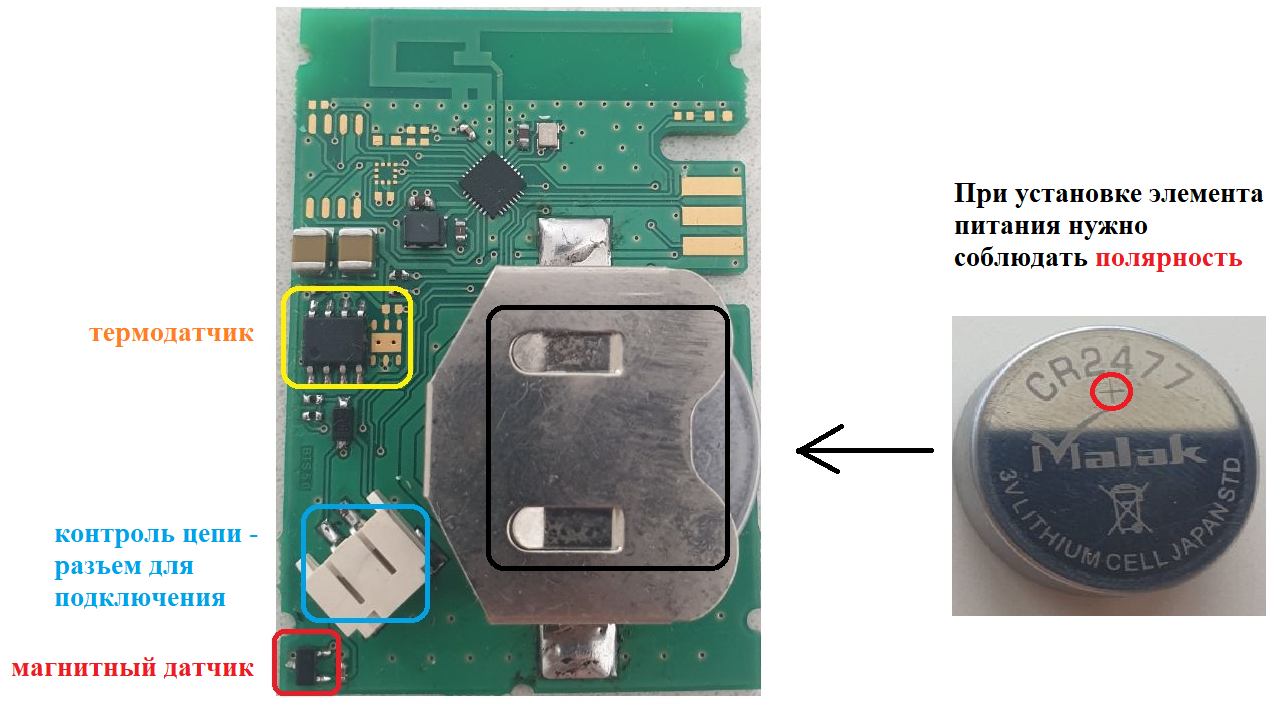 Рис 1. Элементы устройстваУстройство располагается в пластиковом негерметичном корпусе, который закрывается на защелках, обеспечивая легкий доступ для замены элемента питания.  Проем в корпусе позволяет выводить провода для датчика контроля цепиТаблица 1 - Основные технические характеристики устройстваТесты, проведенные в лабораторных условиях, показали следующие результаты по сроку эксплуатации на одном элементе питания, см. таблицу 2Таблица 2 – сроки эксплуатации в зависимости от температурыреальные сроки эксплуатации могут отличаться от лабораторных, т.к. могут влиять дополнительные факторы.Варианты применения:Беспроводной термодатчик – замена проводного термодатчика 1-WIREКонтроль различных механизмов (двери, кнопки и прочее) без прокладки трассБеспроводная метка – идентификация водителей и прочееПри замене элемента питания обязательно соблюдение полярности батарейки. Устройство располагается в пластиковом негерметичном корпусе, который закрывается на защелках, обеспечивая легкий доступ для замены элемента питания.  Проем в корпусе позволяет выводить провода для датчика контроля цепи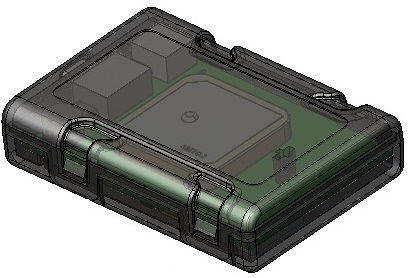 Рис 2. Корпус устройстваКрепление устройства рекомендуется производить либо на двухсторонний скотч к поверхности, либо на стяжке.Технические характеристикиПримечаниеЗначениеГабариты устройства, ммС учетом крепления61 x 42 x 13 (L x W x H)Масса, граммБез учета жгута проводов30Элемент питанияЗаменяемая батарейка стандарта CR2477900-1000 мАДиапазон рабочих температур, °CОграничение связано с характеристиками элемента питания-20 ... +60Канал передачи данныхBlueToothBLE 4.2Мощность передатчикаДальность до 30-40 метров на открой местности3 дБмКонтроль цепиКонтролируется замыкание двух контактовЕстьМагнитный датчикДатчик ХоллаЕстьМесто установкиТемпературный режимЗначениеМорозилка-5 °C... -15°C500 днейХолодильник0 °C... +5°C800 днейКомната+15 °C... +25°C1600 дней